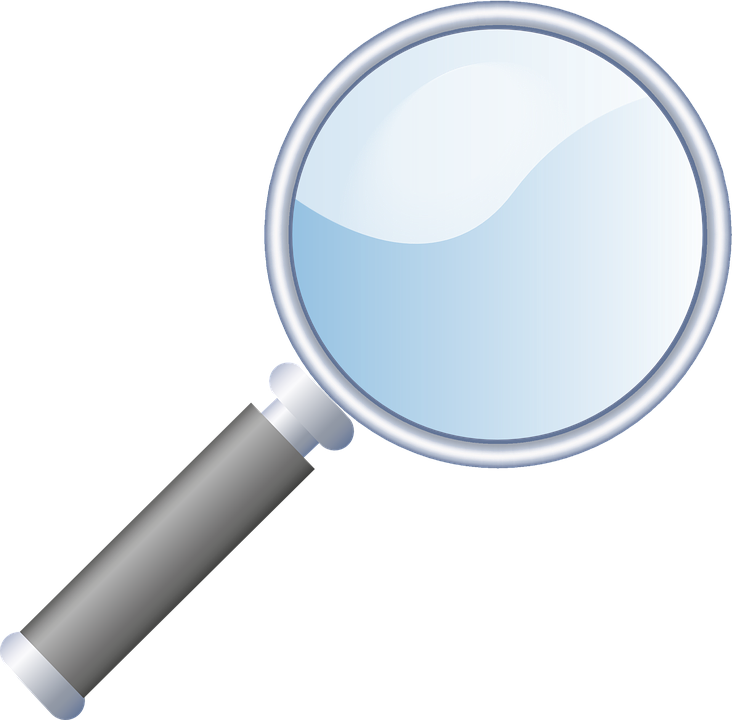 Weitere Fotos und Skizzen der Kinder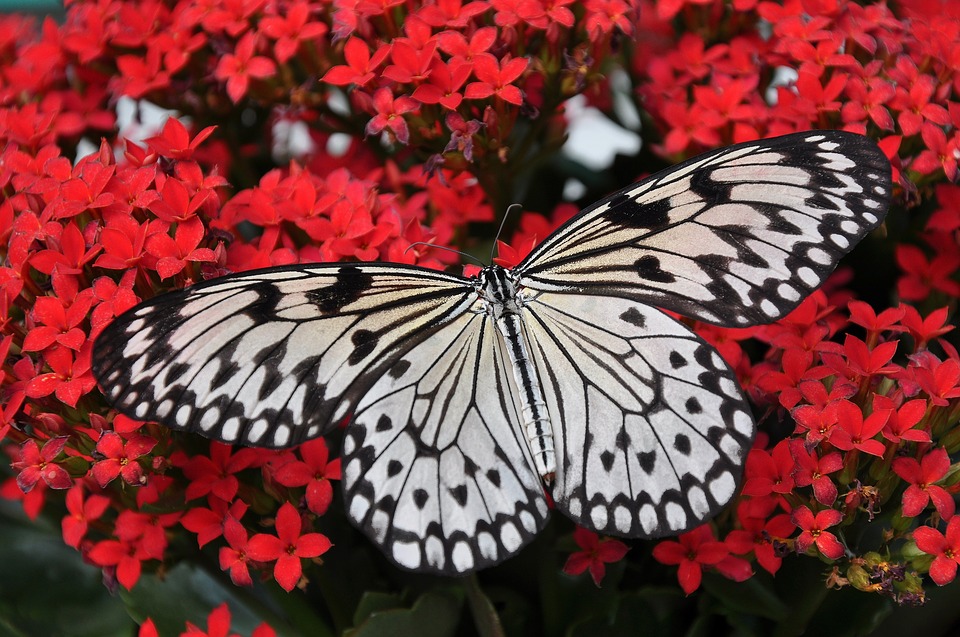 Schmetterling und Blumen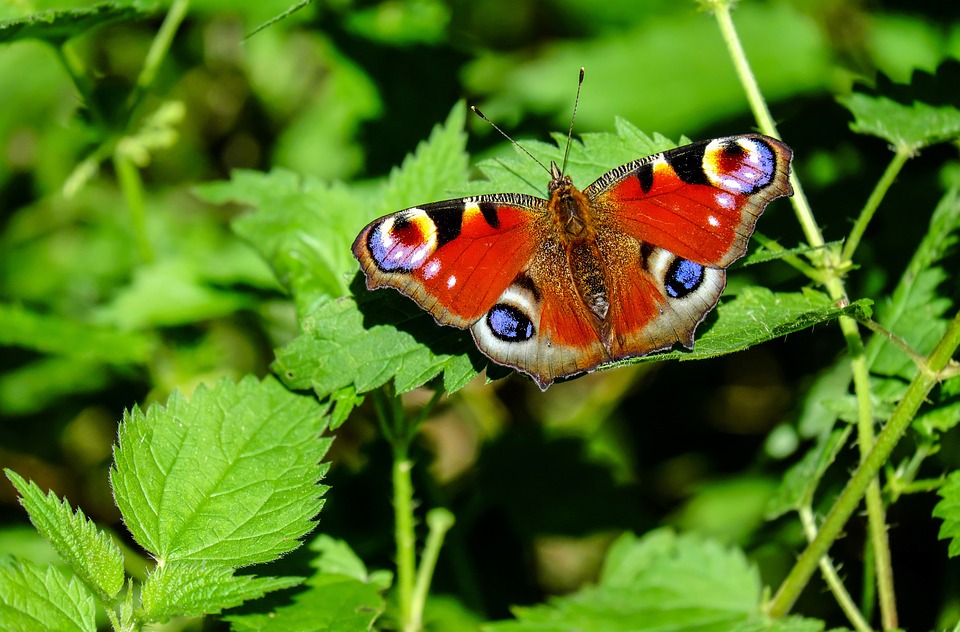 Pfauenauge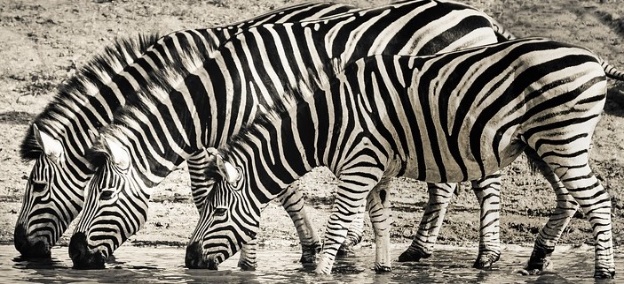 Zebra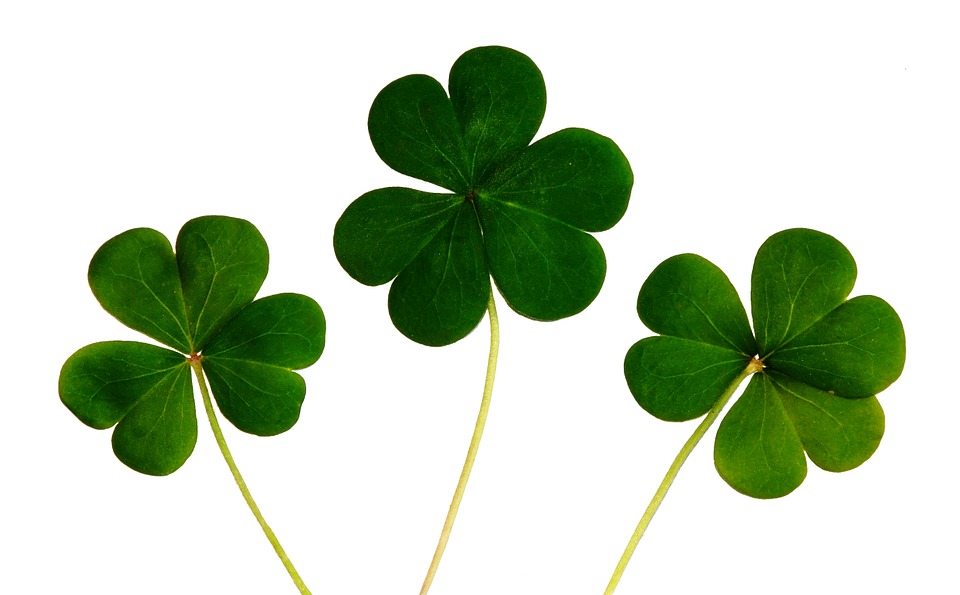 Kleeblatt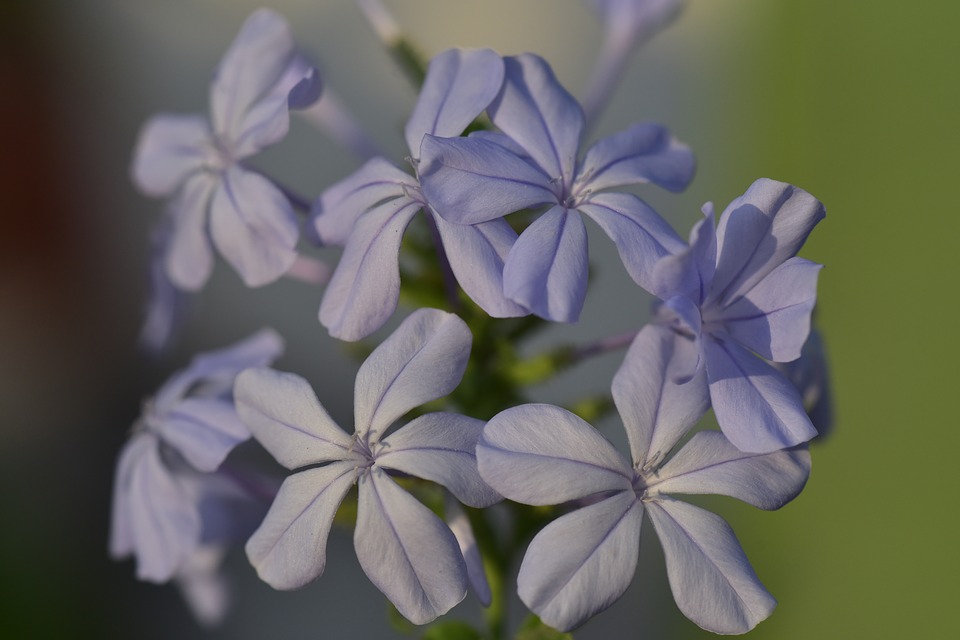 Blüte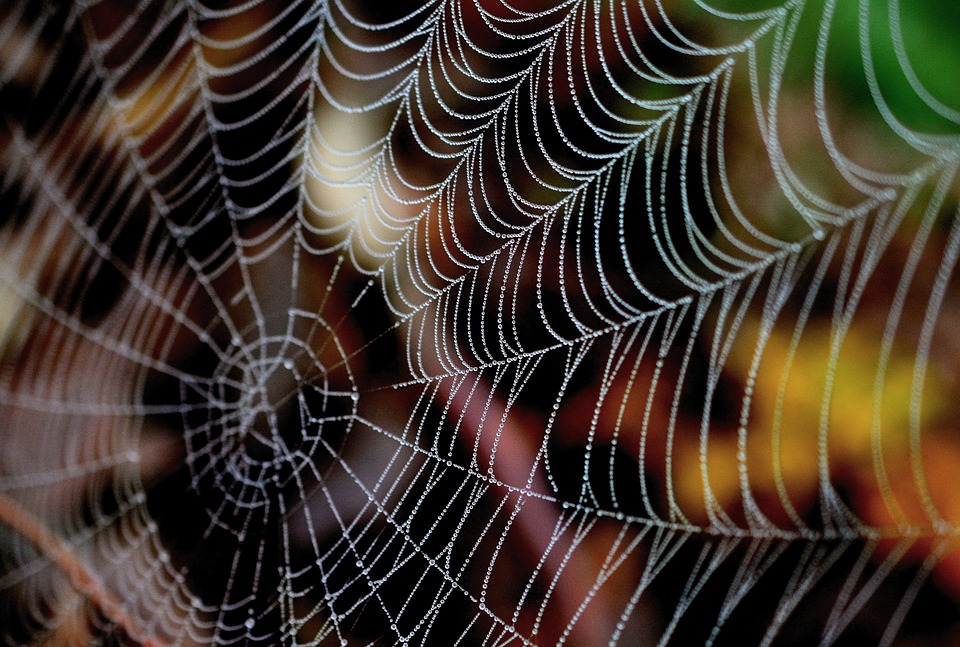 Spinnennetz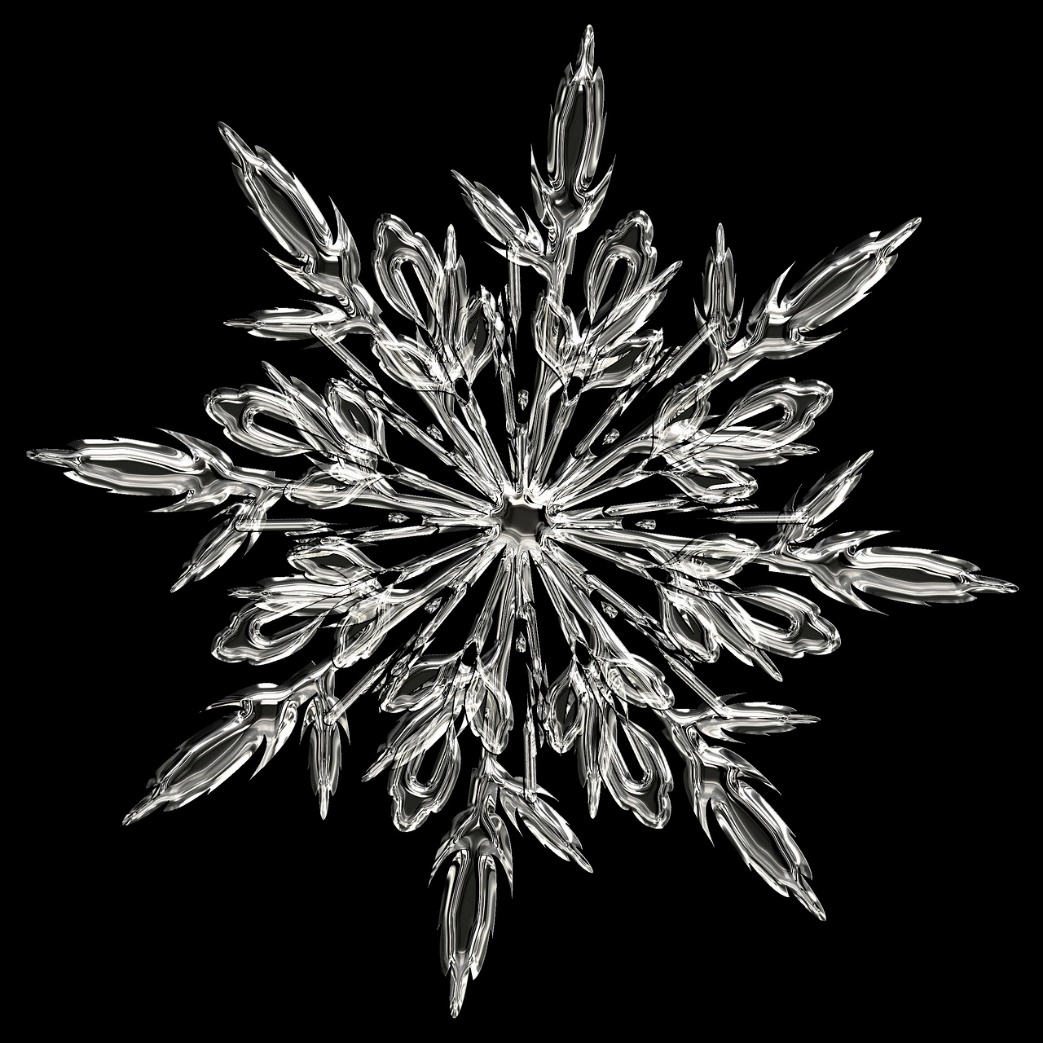 Eiskristall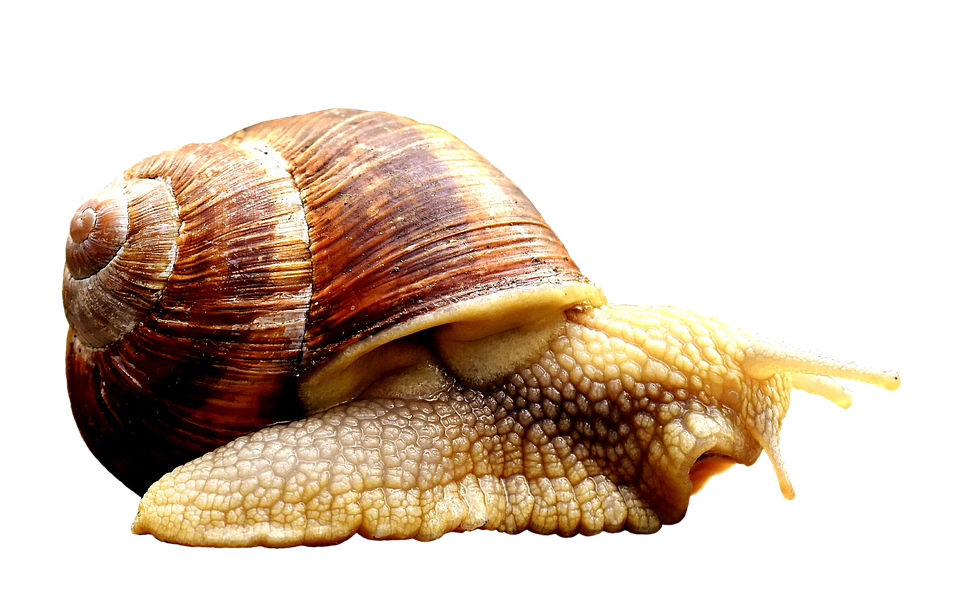 WeinbergschneckeErgebnisse von Kindern:  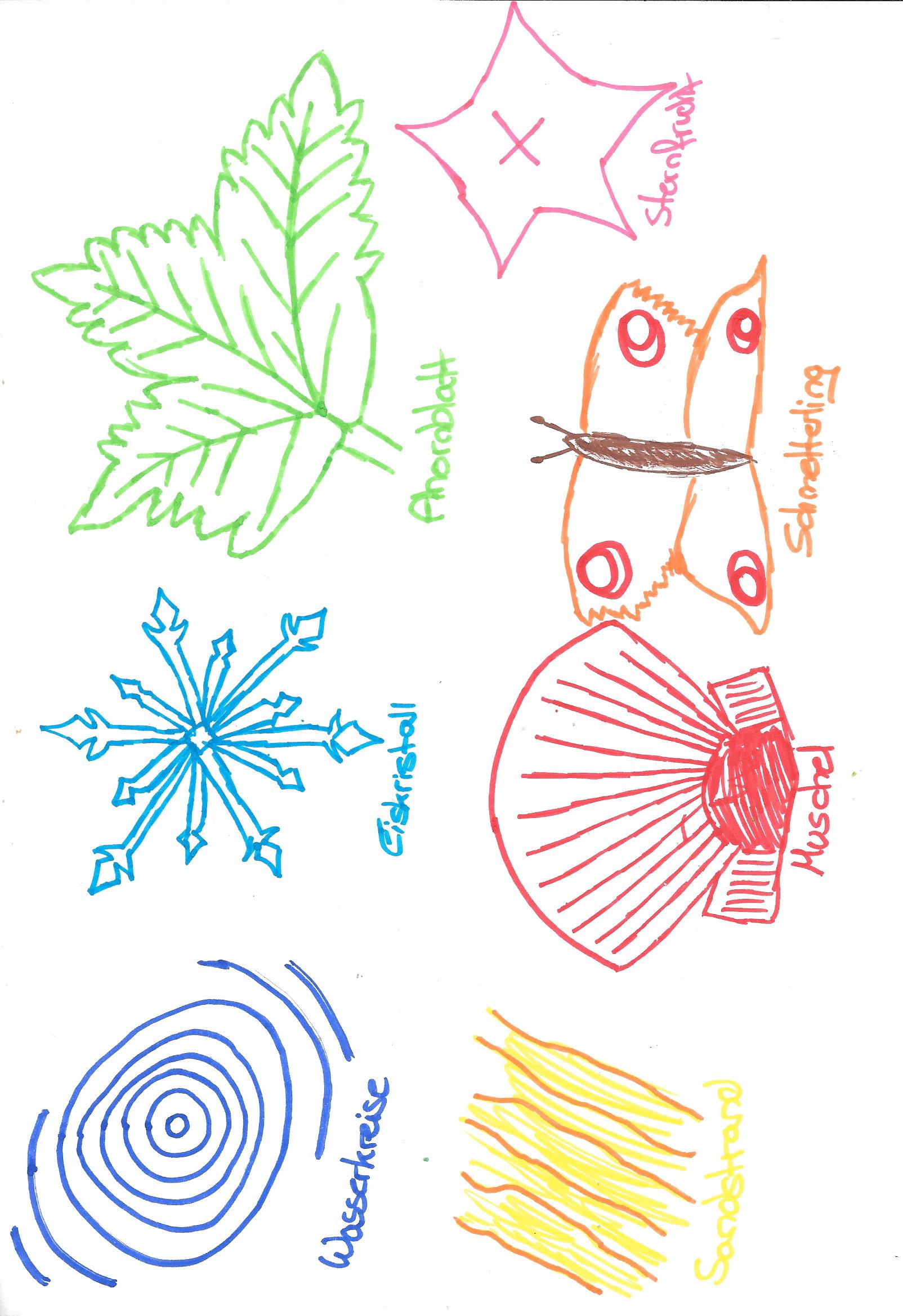 Skizzen 2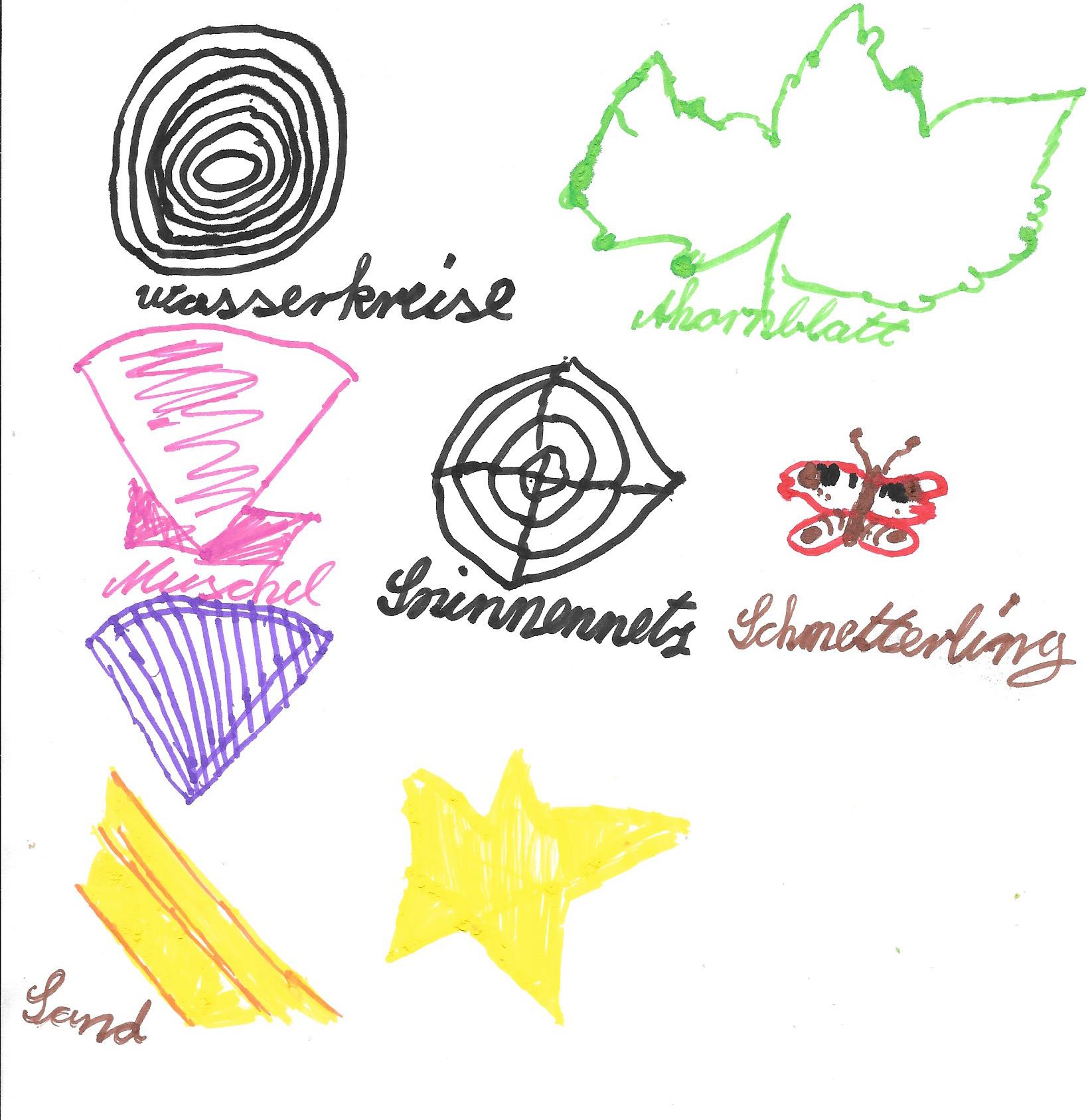 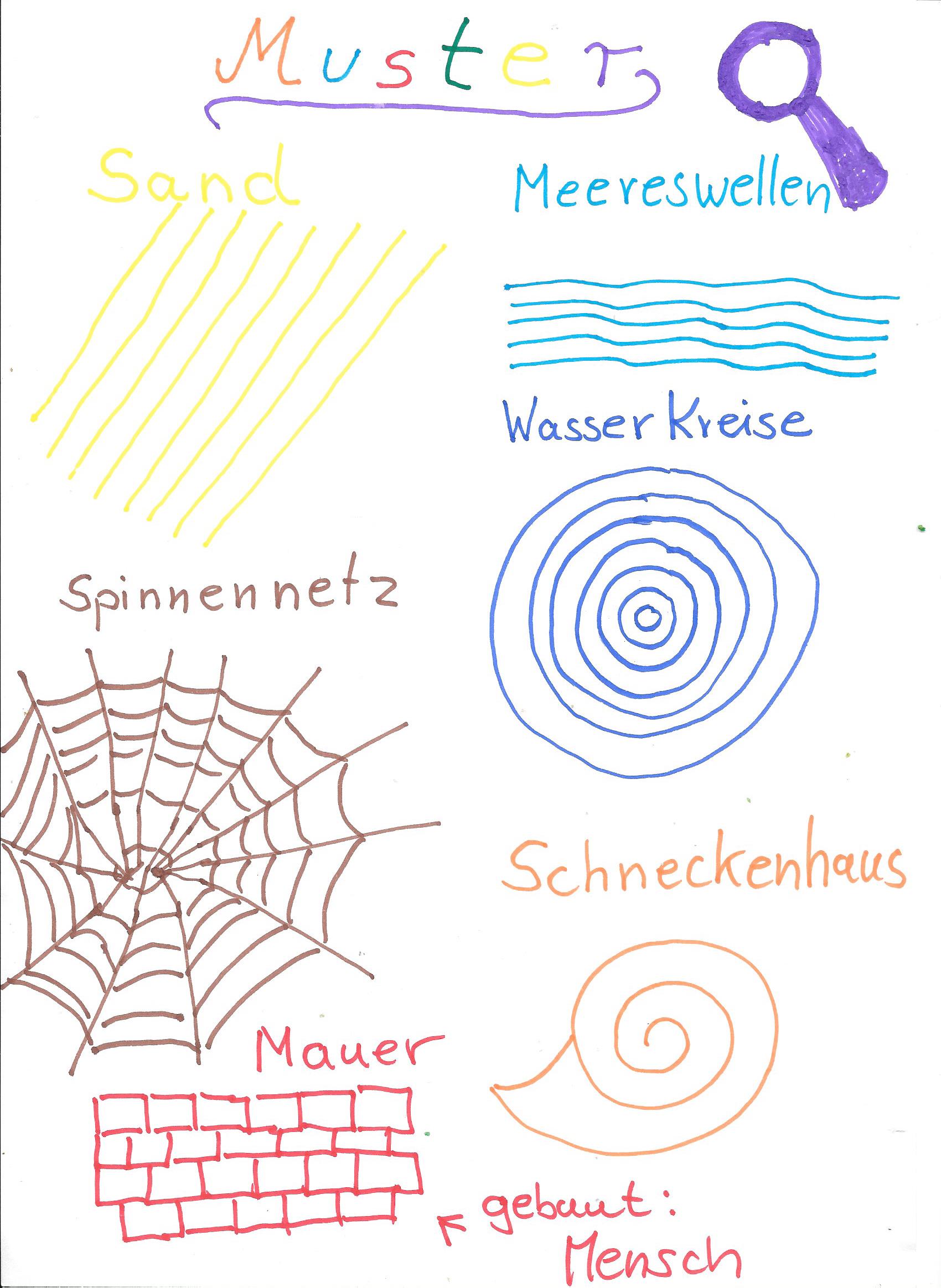 